RE Teaching Time 2023 – 2024                                                                                                   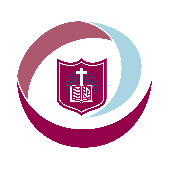 Lessons begin at 9.00 with 15 minute morning break and 60 minute lunchtime EYFS have outdoor learning timeKS1 have 15 minute break in the afternoon3.00-3.25 is allocated to collective worship and 2 whole-school assembliesClassTotal teaching time per week (minutes)RE teaching time per week (minutes)% of total teaching time(rounded)Reception1,27513511%Year 11,35013510%Year 21,35015011%Year 31,42516511%Year 41,42516511%Year 51,42516511%Year 6H1,42515010%Year 6W1,42515010%